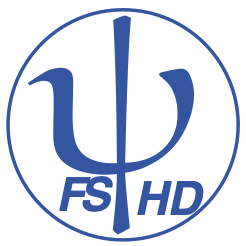 Protokoll zur ONLINE Fachschafts-Vollversammlungder Studienfachschaft Psychologieam 08.03.2021Sitzungsleitung: EmilyProtokoll: Nina Anwesend: Aaron, Anna, Carlotta, Emily, Franzi, Jakob, Karolin, Kim, Laurids, Lenia, Luise, Moritz, Nina, Nora, Rieke, Ronja, Steffen, Tamara Tagesordnung TOP 1 Begrüßung und Eröffnung der SitzungTOP 2 Feststellung der Anwesenden & Feststellung der BeschlussfähigkeitTOP 3 Annahme des Protokolls der letzten SitzungTOP 4 Festlegung der TagesordnungTOP 5 Studiengangsreform & Demofinanzierung TOP 6 Anfrage Landesstudivertretung Tipps Online-Studium TOP 7 Studiengangsakkreditierung – studentische*r Begutachter*in TOP 8 FakRatTOP 9 HeiMoTOP 10 Praktikumsproblematik TOP 11 PsyFaKo-Film: Bitte um GeldTOP 12 Bestimmung der Sitzungsleitung für die nächste FS-Vollversammlung TOP 1 Begrüßung und Eröffnung der SitzungDie Sitzungsleitung begrüßt alle Anwesenden und erklärt damit die heutige Sitzung der Fachschafts-Vollversammlung um 18:04 Uhr für eröffnet.TOP 2 Feststellung der Anwesenden & Feststellung der BeschlussfähigkeitDie Sitzungsleitung bittet alle Anwesenden reihum ihre Namen für das Protokoll zu nennen. Es sind 18 stimmberechtigte Vertreter der Studienfachschaft Psychologie und 0 Gäste ohne Stimmrecht anwesend.Damit ist die Mindestzahl von 8 stimmberechtigten Vertretern aus der Studienfachschaft Psychologie erfüllt und die Fachschafts-Vollversammlung ist gemäß der Satzung beschlussfähig.TOP 3 Annahme des Protokolls der letzten SitzungDas Protokoll der letzten Sitzung wird mit 12 Stimmen angenommen und vier Enthaltungen. TOP 4 Festlegung der TagesordnungDie Sitzungsleitung bittet alle Anwesenden um Beiträge zur Tagesordnung. Die folgenden Punkte werden auf die Tagesordnung genommen:Studiengangsreform & Demofinanzierung Anfrage Landesstudierendenvertretung Tipps Online-Studium Studiengangsakkreditierung – studentische*r Begutachter*in FakRat HeimoPraktikumsproblematik PsyFaKo-Film: Bitte um Geld TOP 5 Studiengangsreform & Demofinanzierung TOP 6 Anfrage Anfrage Landesstudierendenvertretung Tipps Online-Studium TOP 7 Studiengangsakkreditierung – studentische*r Begutachter*in TOP 8 FakRat TOP 9 Heimo TOP 10 Praktikumsproblematik TOP 11 Finanzen: PsyFaKo-Film: Bitte um Geld TOP 12 Bestimmung der Sitzungsleitung für die nächste FS-VollversammlungDa keine weiteren Tagesordnungspunkte vorliegen, erklärt die Sitzungsleitung die Fachschafts-Vollversammlung um 18:56 Uhr für beendet.Die nächste Fachschafts-Sitzung wird am 22.03.21 um 18 Uhr online stattfinden.Protokoll: KimSitzungsleitung: Emily AnliegenStudiengangsreform & Demofinanzierung Studiengangsreform & Demofinanzierung Vernetzung der Fachschaften in Baden-Württemberg  viele Gespräche mit beteiligten Politikern, Vertretern der Unis & Pressevertretern, aber leider keine Ergebnisse bisher  durch Landtagswahlen ändert sich nochmal einiges bis zur Bildung der neuen Regierung wahrscheinlich zu spät, um den neuen Studiengang einzuführen Demo ähnlich wie in Hamburg in Stuttgart geplant  kurzfristig abgesagt, falscher Zeitpunkt  Demo nach neuer Regierungsbildung Ende April/Anfang Mai geplant, um die Interessen der Studierenden deutlich zu machen Frage, ob Fachschaft bereit ist, wie die anderen Fachschaften einen Teil der Kosten für eine geplante Demo zu übernehmen Vernetzung der Fachschaften in Baden-Württemberg  viele Gespräche mit beteiligten Politikern, Vertretern der Unis & Pressevertretern, aber leider keine Ergebnisse bisher  durch Landtagswahlen ändert sich nochmal einiges bis zur Bildung der neuen Regierung wahrscheinlich zu spät, um den neuen Studiengang einzuführen Demo ähnlich wie in Hamburg in Stuttgart geplant  kurzfristig abgesagt, falscher Zeitpunkt  Demo nach neuer Regierungsbildung Ende April/Anfang Mai geplant, um die Interessen der Studierenden deutlich zu machen Frage, ob Fachschaft bereit ist, wie die anderen Fachschaften einen Teil der Kosten für eine geplante Demo zu übernehmen Aufgaben & Zuständige Finanzierung über Stura sollte möglich sein  Anfrage an Stura  Frage, ob Finanzierung aus Mitteln der Fachschaft möglich istFinanzteam AnliegenAnliegenAnfrage Landesstudierendenvertretung Tipps Online-Studium Anfrage Landesstudierendenvertretung Tipps Online-Studium Anfrage Landesstudierendenvertretung Tipps Online-Studium Frage, ob wir Tipps von unseren Studierenden zum Online-Studium  Kontakt mit dem Stura um zu klären, ob alle Fachschaften Anfrage erhalten haben Frage, ob wir Tipps von unseren Studierenden zum Online-Studium  Kontakt mit dem Stura um zu klären, ob alle Fachschaften Anfrage erhalten haben Frage, ob wir Tipps von unseren Studierenden zum Online-Studium  Kontakt mit dem Stura um zu klären, ob alle Fachschaften Anfrage erhalten haben Aufgaben & Zuständige gibt ja bereits die Umfrage vom letzten Semester in Bezug, was die Studierenden sich von den Dozenten wünschen Infos können aus Umfrage genutzt werden an Stura Lehre und Lernen wenden  gibt ja bereits die Umfrage vom letzten Semester in Bezug, was die Studierenden sich von den Dozenten wünschen Infos können aus Umfrage genutzt werden an Stura Lehre und Lernen wenden Rieke AnliegenAnliegenStudiengangsakkreditierung – studentische*r Begutachter*in Studiengangsakkreditierung – studentische*r Begutachter*in Studiengangsakkreditierung – studentische*r Begutachter*in Für neuen Studiengang brauchen wir studentische*n Begutachter*in  drei Studenten*innen, zur Akkreditierung unseres Studiengangs, die nicht von unserer Uni sind Für neuen Studiengang brauchen wir studentische*n Begutachter*in  drei Studenten*innen, zur Akkreditierung unseres Studiengangs, die nicht von unserer Uni sind Für neuen Studiengang brauchen wir studentische*n Begutachter*in  drei Studenten*innen, zur Akkreditierung unseres Studiengangs, die nicht von unserer Uni sind Aufgaben & ZuständigeSollte über studentischen Akkreditierungspool laufen, da die Studenten aus dem Pool für die Akkreditierung geschult sind https://www.studentischer-pool.de/pool-mitglieder/Rückmeldung an Christina TimbSollte über studentischen Akkreditierungspool laufen, da die Studenten aus dem Pool für die Akkreditierung geschult sind https://www.studentischer-pool.de/pool-mitglieder/Rückmeldung an Christina TimbAaron AnliegenAnliegenFakRatFakRatFakRatKurze Infos:  FakRat geht momentan davon aus, dass im WiSe die VL am Anfang zumindest online sein werden  Landeshochschulgesetz wird überabreitet besagt, dass man bei Online-Klausuren zuhuase nicht überwacht werden darf (wenn Wahl zwischen Präsenzklausur und Online-Klausur, dann ist Überwachung zulässig)Vorstellung der Initiative „Transfer“ bieten verschiedene Veranstaltungen an z.B. lange Nacht der Wissenschaft, Kurs zu Entrepreneurship, Start-Up-Lab, Newsletter zum Abonnieren Studis können sich immer einbringen und Vorschläge zu Veranstaltungen machen  Kurze Infos:  FakRat geht momentan davon aus, dass im WiSe die VL am Anfang zumindest online sein werden  Landeshochschulgesetz wird überabreitet besagt, dass man bei Online-Klausuren zuhuase nicht überwacht werden darf (wenn Wahl zwischen Präsenzklausur und Online-Klausur, dann ist Überwachung zulässig)Vorstellung der Initiative „Transfer“ bieten verschiedene Veranstaltungen an z.B. lange Nacht der Wissenschaft, Kurs zu Entrepreneurship, Start-Up-Lab, Newsletter zum Abonnieren Studis können sich immer einbringen und Vorschläge zu Veranstaltungen machen  Kurze Infos:  FakRat geht momentan davon aus, dass im WiSe die VL am Anfang zumindest online sein werden  Landeshochschulgesetz wird überabreitet besagt, dass man bei Online-Klausuren zuhuase nicht überwacht werden darf (wenn Wahl zwischen Präsenzklausur und Online-Klausur, dann ist Überwachung zulässig)Vorstellung der Initiative „Transfer“ bieten verschiedene Veranstaltungen an z.B. lange Nacht der Wissenschaft, Kurs zu Entrepreneurship, Start-Up-Lab, Newsletter zum Abonnieren Studis können sich immer einbringen und Vorschläge zu Veranstaltungen machen  Aufgaben & ZuständigeAnliegenAnliegenHeimoHeimoHeimoPlattform: Heidelberger Psychologiestudierende von Morgen wird von der Studienberatung betreut  man findet hilfreiche Kontakte, Erfahrungsberichte Plattform: Heidelberger Psychologiestudierende von Morgen wird von der Studienberatung betreut  man findet hilfreiche Kontakte, Erfahrungsberichte Plattform: Heidelberger Psychologiestudierende von Morgen wird von der Studienberatung betreut  man findet hilfreiche Kontakte, Erfahrungsberichte Aufgaben & Zuständige7 Fragen auf der Website  Antworten sind veraltet, müssen aktualisiert werden 7 Fragen auf der Website  Antworten sind veraltet, müssen aktualisiert werden Franzi, Steffen, RiekeAnliegenAnliegenPraktikumsproblematik Praktikumsproblematik Praktikumsproblematik PsyFaKo hat sich bezüglich der Problematik gemeldet, dass es im Moment nicht einfach ist, Praktikumsplätze zu finden  PsyFaKo möchte mögliche Lösungsansätze suchen & diskutieren 25.3. 16 Uhr zoom-call dazu VWL: statt Praktikum können Sprachkurse angerechnet werden  mögliche Idee? PsyFaKo hat sich bezüglich der Problematik gemeldet, dass es im Moment nicht einfach ist, Praktikumsplätze zu finden  PsyFaKo möchte mögliche Lösungsansätze suchen & diskutieren 25.3. 16 Uhr zoom-call dazu VWL: statt Praktikum können Sprachkurse angerechnet werden  mögliche Idee? PsyFaKo hat sich bezüglich der Problematik gemeldet, dass es im Moment nicht einfach ist, Praktikumsplätze zu finden  PsyFaKo möchte mögliche Lösungsansätze suchen & diskutieren 25.3. 16 Uhr zoom-call dazu VWL: statt Praktikum können Sprachkurse angerechnet werden  mögliche Idee? Aufgaben & ZuständigeAm 25.03.21 um 16 Uhr findet ein Zoom-Call zu diesem Thema statt  Am 25.03.21 um 16 Uhr findet ein Zoom-Call zu diesem Thema statt  Alle, die Lust haben  bei Kim meldenAnliegenAnliegenFinanzen: PsyFaKO-Film: Bitte um Geld Finanzen: PsyFaKO-Film: Bitte um Geld Finanzen: PsyFaKO-Film: Bitte um Geld Arbeit an PsyFaKo- Film  Genehmigung für Drohnenflug, Videoschnitt etc. kostet Geld  SRH: beteiligt sich an Finanzierung Frage: kann Fachschaft 150€ oder zumindest 100€ beitragen? wird im April/Mai gebraucht   eine Möglichkeit wäre Erstellen eines neuen Finanzplans, der verabschiedet werden muss Arbeit an PsyFaKo- Film  Genehmigung für Drohnenflug, Videoschnitt etc. kostet Geld  SRH: beteiligt sich an Finanzierung Frage: kann Fachschaft 150€ oder zumindest 100€ beitragen? wird im April/Mai gebraucht   eine Möglichkeit wäre Erstellen eines neuen Finanzplans, der verabschiedet werden muss Arbeit an PsyFaKo- Film  Genehmigung für Drohnenflug, Videoschnitt etc. kostet Geld  SRH: beteiligt sich an Finanzierung Frage: kann Fachschaft 150€ oder zumindest 100€ beitragen? wird im April/Mai gebraucht   eine Möglichkeit wäre Erstellen eines neuen Finanzplans, der verabschiedet werden muss Aufgaben & ZuständigeErstmal Rückmeldung an SRH, dass Unterstützung bei der Finanzierung momentan wahrscheinlich eher nicht möglich ist Erstmal Rückmeldung an SRH, dass Unterstützung bei der Finanzierung momentan wahrscheinlich eher nicht möglich ist Aaron, Laurids 